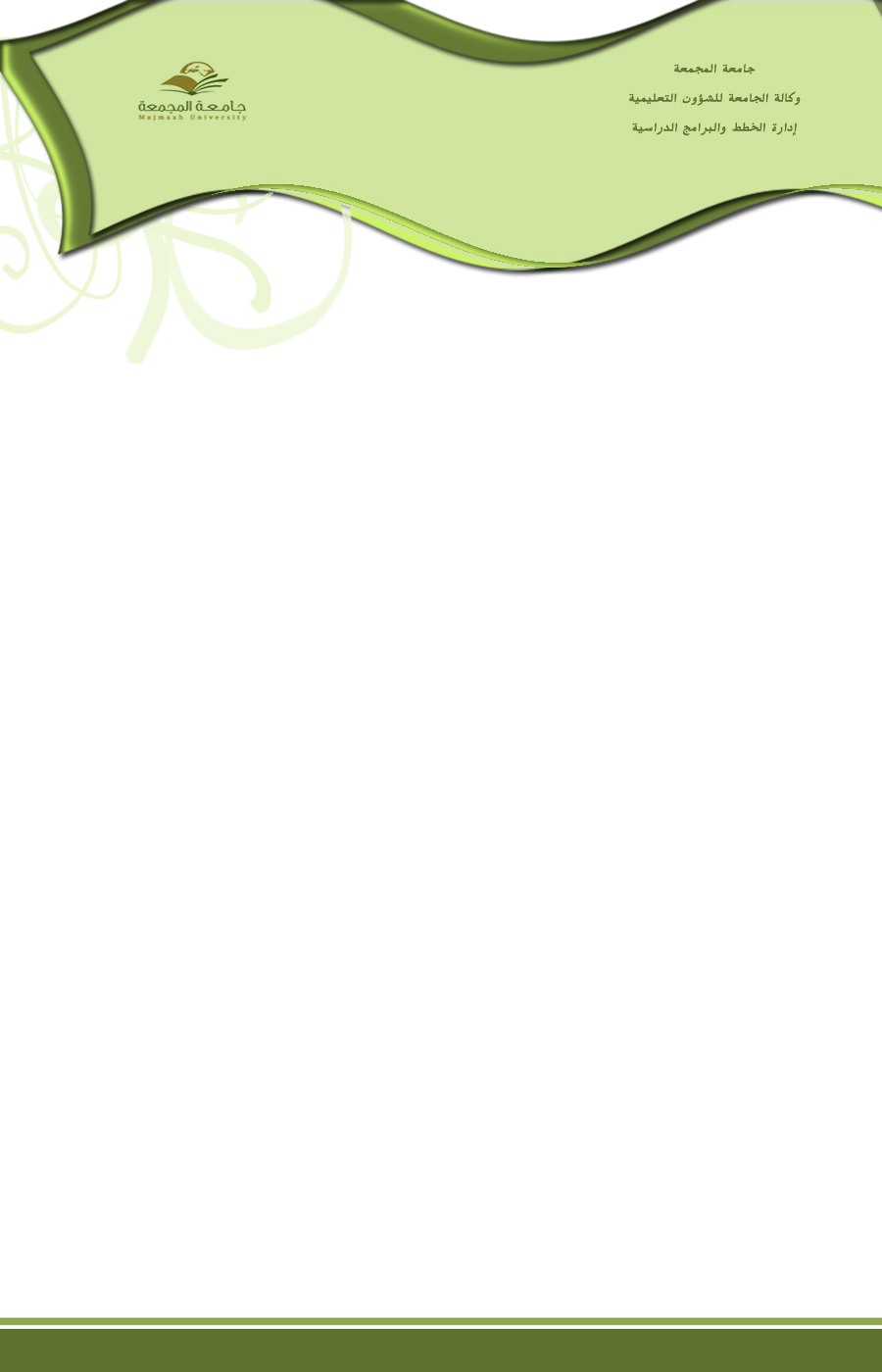 وصف المقرر :						Module Description          أهداف المقرر:					Module Aims                                 مخرجات التعليم: (الفهم والمعرفة والمهارات الذهنية والعمليةLearning Outcomes (Comprehension- Knowledge-intellectual and practical skills)يفترض بالطالب بعد دراسته لهذه المقرر أن يكون قادرا على:By the end of this course, students should be able to:محتوى المقرر: (تتم التعبئة باللغة المعتمدة في التدريس)Module Contents: (fill in using the language of instruction)الكتاب المقرر والمراجع المساندة:(تتم التعبئةبلغة الكتاب الذي يدرس)Textbooks and reference books:(fill in using the language of the textbook)Online Reference: http://highered.mcgraw-One Look Dictionary:  http://www.onelook.com/Cambridge Dictionary:  http://dictionary.cambridge.org/ملاحظة: يمكن إضافة مراجع أخرى بحيث لا تتجاوز 3 مراجع على الأكثر.NB: You can add a maximum of 3 reference books اسم المقرر:رقم المقرر:اسم ورقم المتطلب السابق:مستوى المقرر:الساعات المعتمدة:Advance ReadingAdvance ReadingModule Title:ENG311ENG311Module ID:ENG214 (Reading3)ENG214 (Reading3)Prerequisite:55Level:33Credit Hours:This course is designed for undergraduate English-major students at the college of Education, Majmaah University. The prerequisite for this course is ENG214 (Reading and Vocabulary3) The purpose of the course is to develop the students’ awareness of the reading process and thinking skills, to produce a communicative rapport with the text, to comprehend the main ideas, to understand the language and contents of the text and to infer the author point of views, and enhance their reading strategies and planning for logical discussion so that they will be able to read in ways that are expected in schools, colleges and business. 1To encourage the students to skim and scan for the main ideas and details.12To develop the students’ thinking skills cognitive skills, analytical skills of comparing and discussing issues 23To develop their reading strategies. 34To encourage the students to comprehend technical vocabularies and use context clues to infer the meaning of new vocabularies. 45To encourage the students to understand a complex sentence structure in academic texts and reading various cultural viewpoints and issues for analysis and class discussion.56To write a complete summary of an article, story, memoir, interview, commentary and  make inferences61read different types of texts12skim and scan for main ideas and details23develop their cognitive skills, analytical skills of comparing things and understand a complex sentence structure in academic texts. 34comprehend technical vocabularies and use context clues to infer the meaning of new vocabularies.45write a complete summary of an article, story, memoir, interview, commentary, develop communicative abilities, identify causes , make inferences formulate an argument and recall information5قائمة الموضوعات(Subjects)عدد الأسابيع(Weeks)ساعات التدريس (Hours)      Orientation13       New Challenges 39     Teamwork and Competition3939     Health and Leisure   39     High Tech, Low Tech   26اسم الكتاب المقررTextbook titleMosiac1 --Readingاسم المؤلف (رئيسي)Author's NameBrenda Wegmann
Miki Knezevicاسم الناشرPublisher McGraw-Hill Companiesسنة النشرPublishing Year2007اسم المرجع (1)Reference (1)اسم المؤلفAuthor's Nameاسم الناشرPublisherسنة النشرPublishing Year